23.04.2020 г.Физическая культура.Выполнять ежедневно комплекс утренней гимнастики.Поднимание на носках, руки вверх - в стороны (10-12 раз).Наклоны в сторону, руки над головой (10-12 раз).Наклоны вперед и назад (8-10 раз).Круговые движения туловищем (10-12 раз).Приседание (10-12 раз).Выпады ногами в стороны (10-12 раз).Прыжки на обеих ногах и одной ноге (10-12 раз).Ходьба на месте 30 сек.23.04.2020 г.Письмо.Задание 1. Пропиши.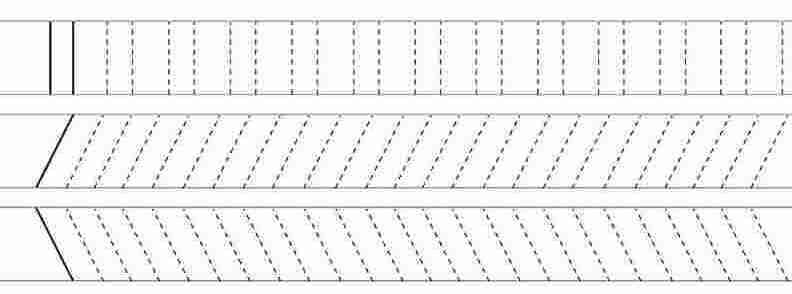 Задание 2. Сопоставь предложения схемам.Задание 3. Пропиши.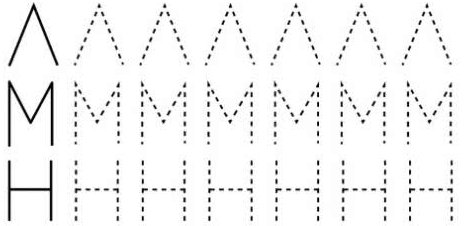 Задание 4. Где звук [а]? Закрась квадрат красным карандашом.Задание 5. Пройди от буквы А до арбуза.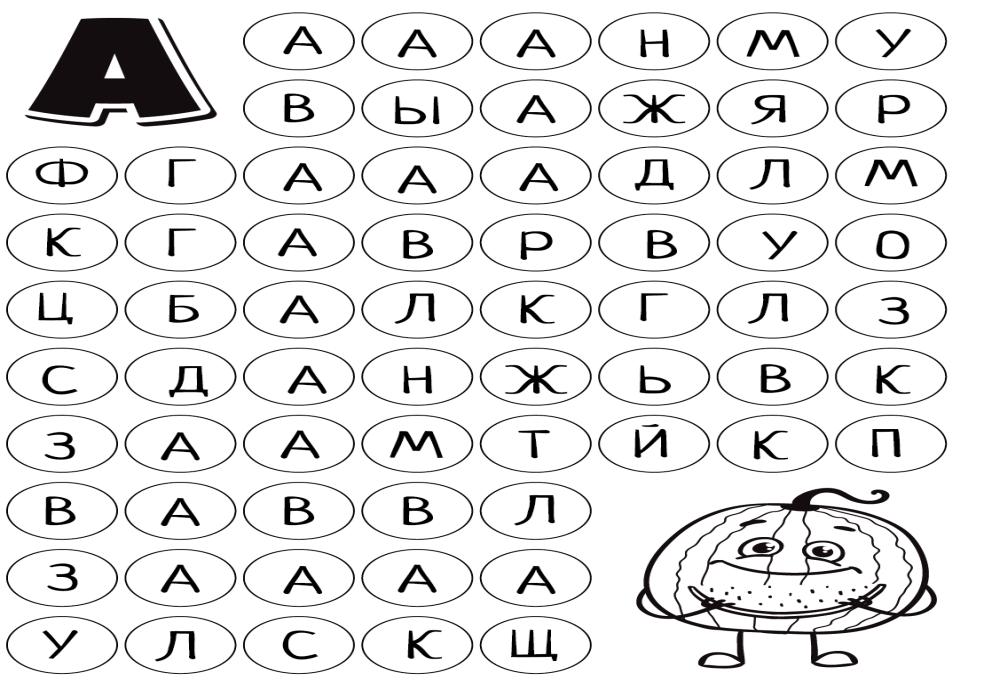 23.04.2020 г.СчётЗадание 1.Прямой и обратный счёт до 10.Прямой:     1    2    3    4    5    6    7    8    9    10Обратный:     10    9    8    7    6    5    4    3    2    1Задание 2. Обведи квадрат по пунктиру по образцу, дочерти квадрат при помощи линейки.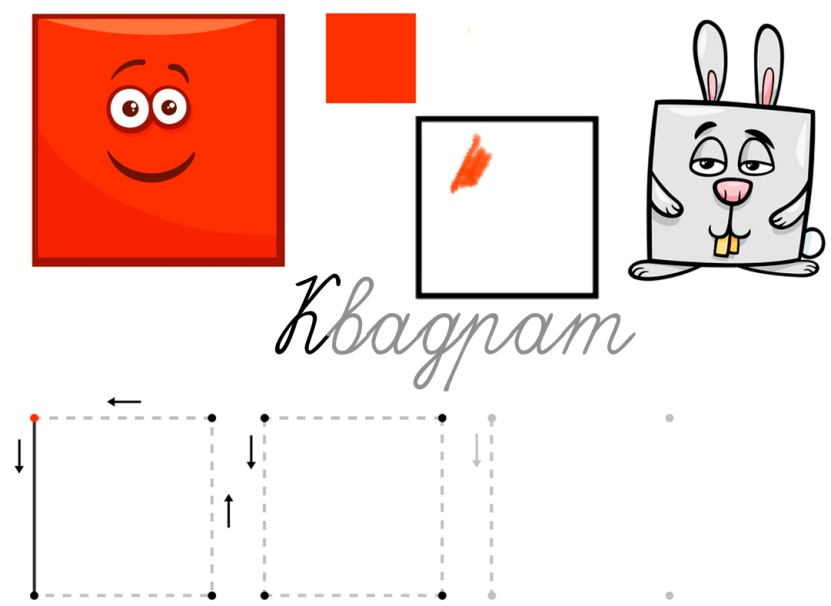 При помощи линейки начерти квадрат, сторона квадрата = 2 см.Задание 3.Графический диктант. Предварительно проговорите с ребёнком: покажи, где верх, низ, лево, право. Затем вы проговариваете, ребёнок показывает: сколько клеточек вверх, сколько клеточек вправо.Задание 4. Пропиши.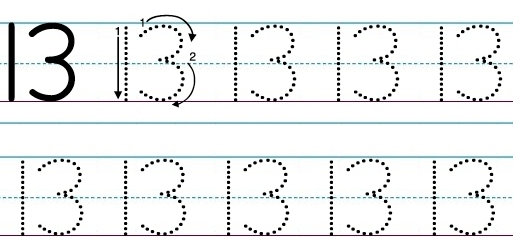 Задание 5. Состав числа 8. Впиши числа в пустые окошки.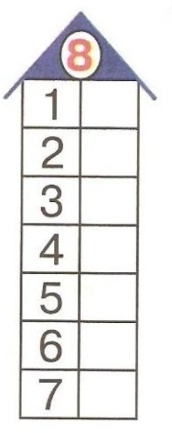 23.04.2020 г.Рисование.Тема: «Иллюстрирование сказки Теремок»Задание 1. Кто, где живёт?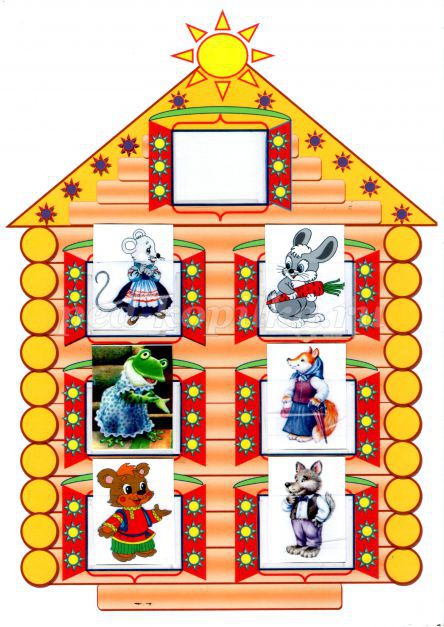 - Этот зверь живёт над волком. Это…
- Этот зверь живёт над лисой. Это …
- Этот зверь живёт под мышкой. Это …
- Этот зверь живёт под лягушкой. Это …
- Этот зверь живёт между волком и зайцем. Это…
- Этот - между мышкой и медведем. Это …Задание 2. Раскрась картинку персонажа, который первый нашёл теремок.Задание 3. Раскрась героя, который сломал теремок.23.04.2020 г.Хозяйственно-бытовой труд.Тема: Бутерброды с маслом. Задание 1. Рассмотри картинки и запомни!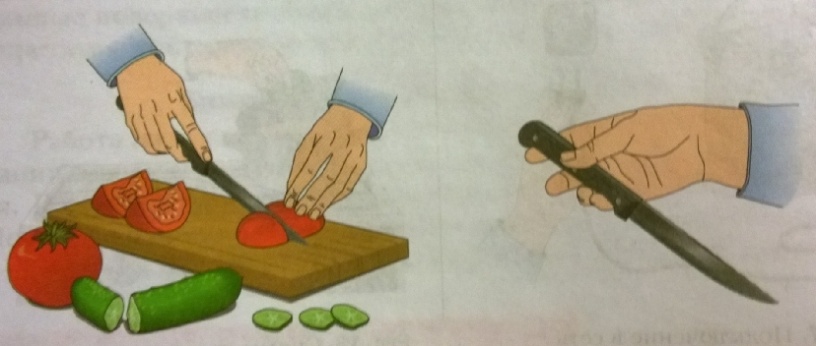 Задание 2. Посмотри и запомни порядок приготовления холодного бутерброда с маслом.Задание 3. Практическое задание. При помощи взрослого намазать масло на отрезанный кусочек хлеба.23.04.2020 г.Учитель М.Ю. ЮницкаяСоциально-бытовая ориентировка. 5 б с/к класс.Тема: Профессия продавец.Задание 1. Найди лишний предмет.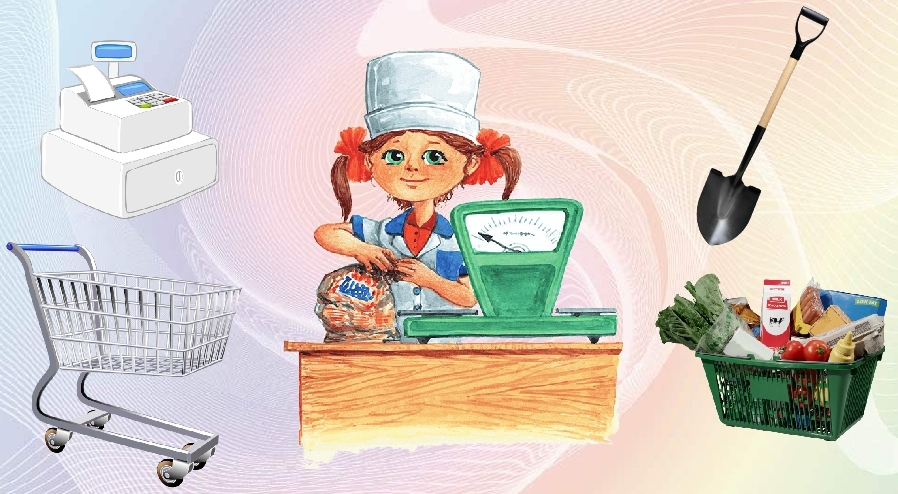 Задание 2. Мужчина, женщина, мальчик и девочка пришли в магазин купить хлебобулочные изделия. Найди, кто, что купил.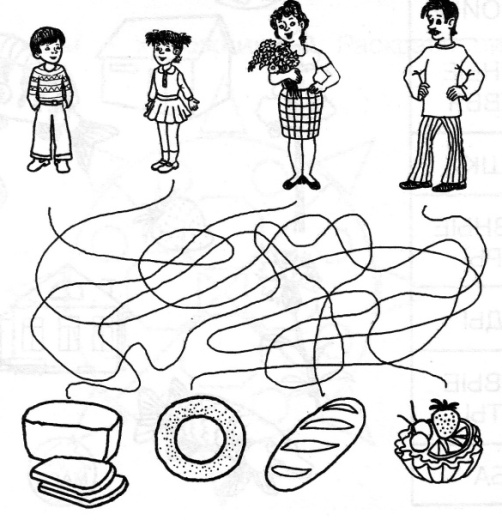 Задание 3. Пальчиковая игра.«Профессии»:Много есть профессий знатных,(Соединять пальцы правой руки с большим)И полезных, и приятных.(Соединять пальцы левой руки с большим).Повар, врач, маляр, учитель,Продавец, шахтёр, строитель…(Последовательно соединять пальцы обеих рук с большим).Сразу всех не называю,(Сжимать и разжимать кулачки).Вам продолжить предлагаю. (Выполняют движения в соответствии с текстом).Задание 3. Продавец разложил товар по полкам. Найди ошибки продавца и зачеркни лишнее.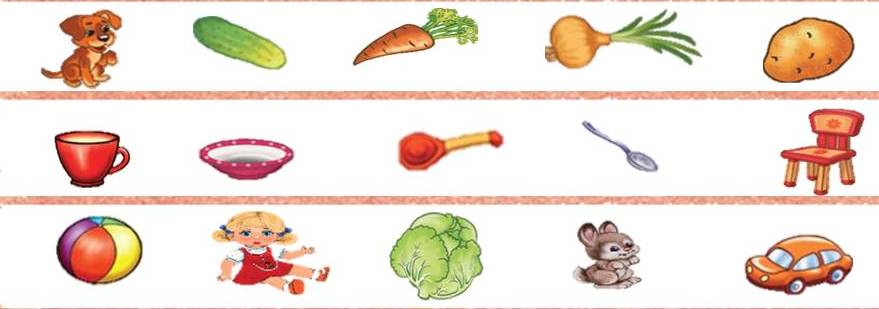 ЛОГОПЕДИЧЕСКОЕ ЗАНЯТИЕВыполни задание.Дата выполнения:23.04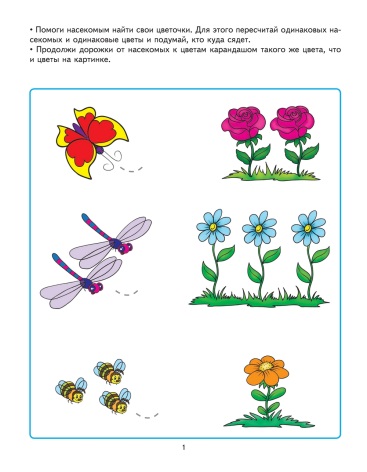 Выполни задание.Дата выполнения:23.04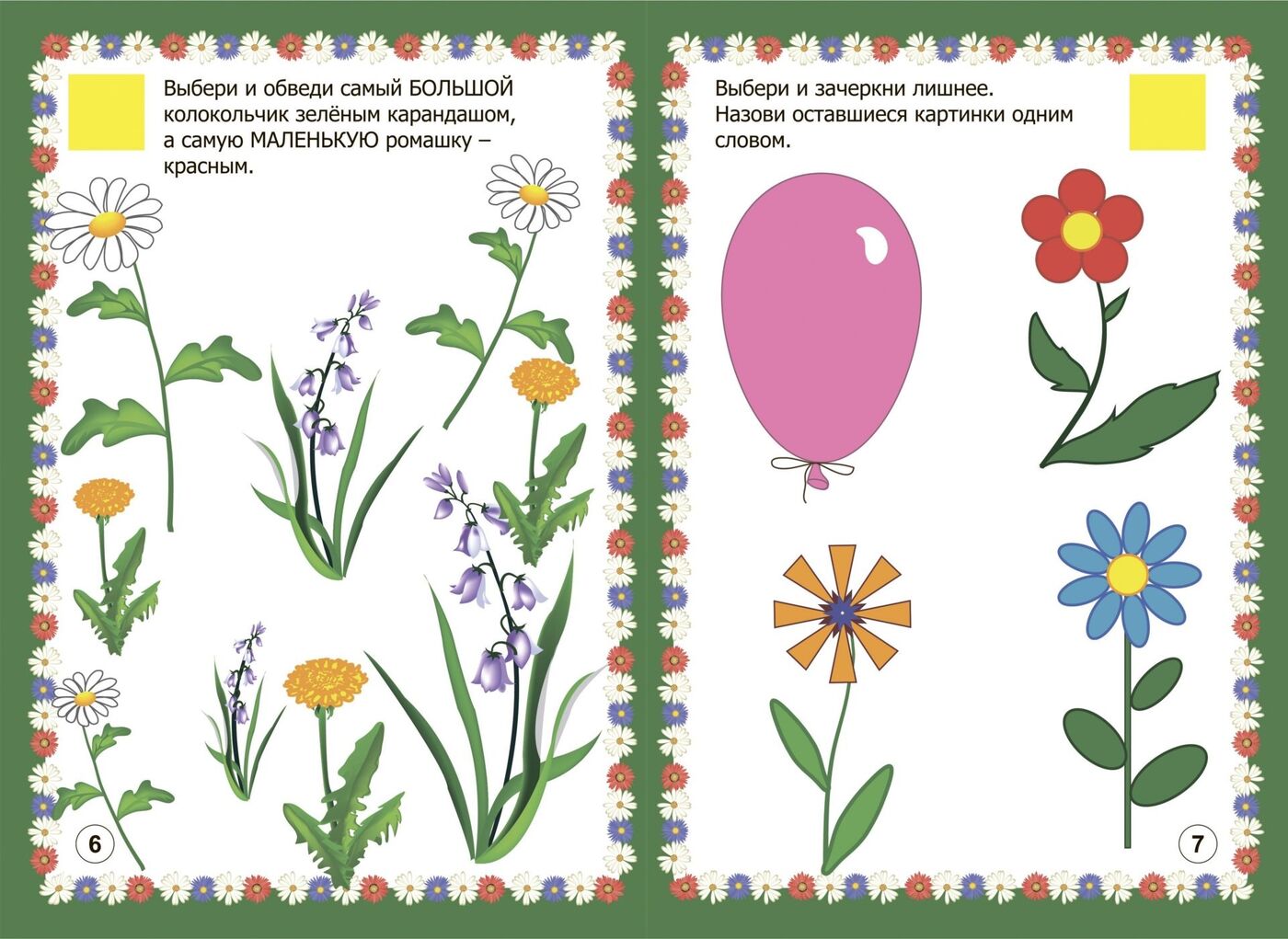 Девочка.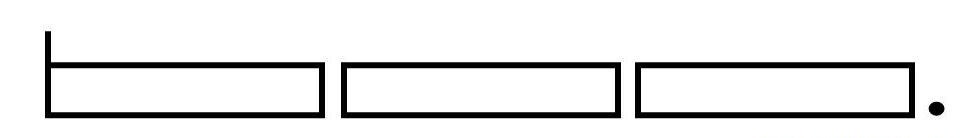 Девочка поливает.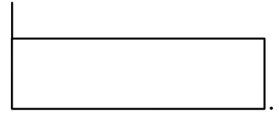 Девочка поливает цветы.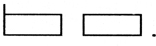 АКВАРИУМШАРФБЕЛКА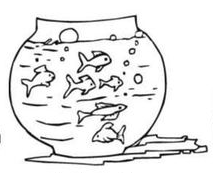 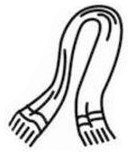 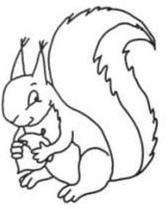 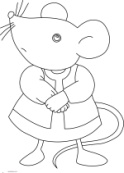 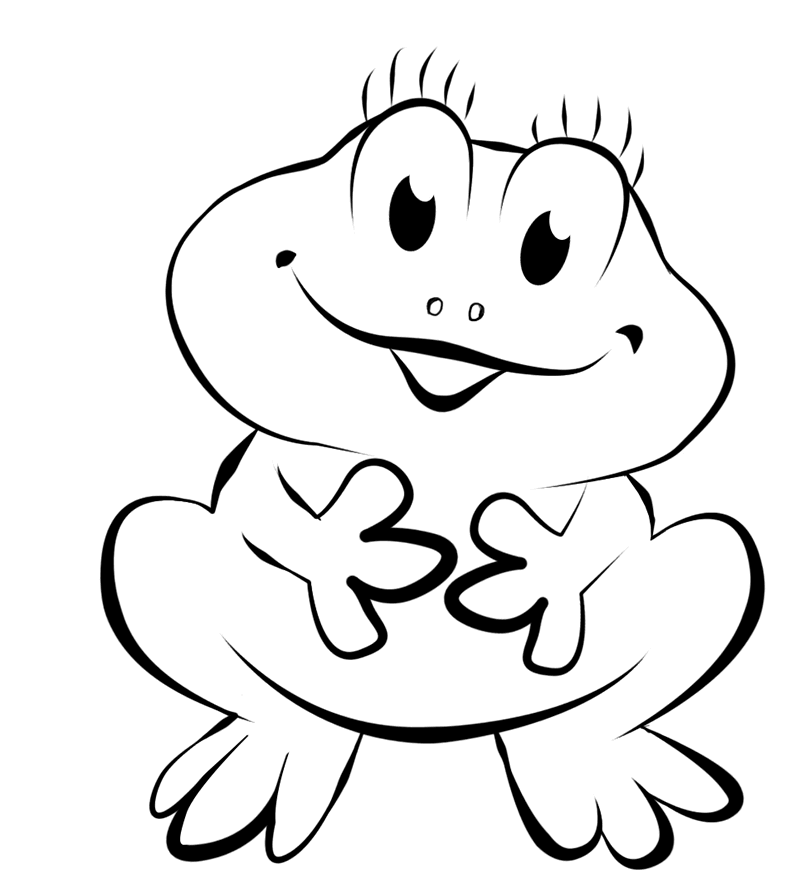 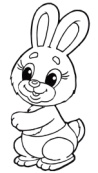 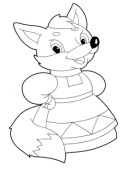 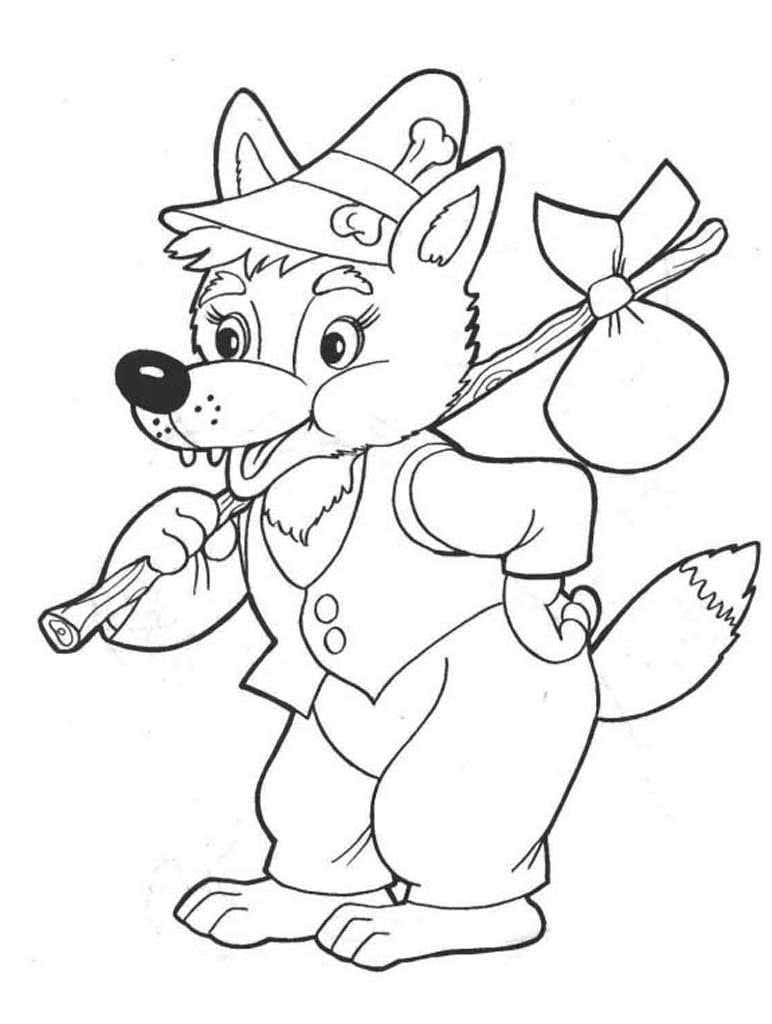 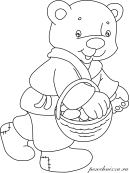 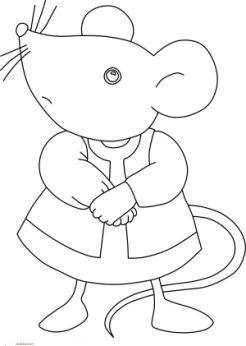 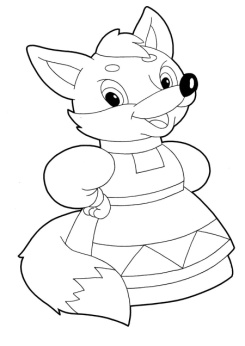 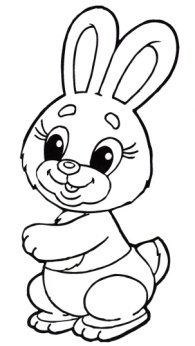 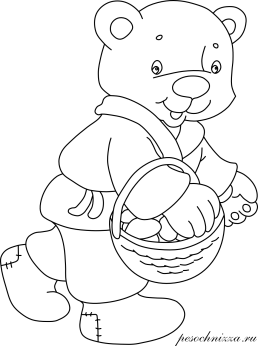 1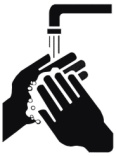 Помыть руки.2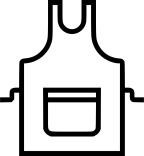 Надеть фартук. 3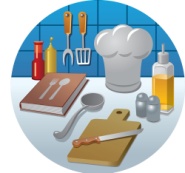 Подготовить рабочее место.4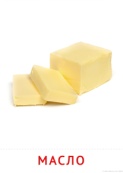 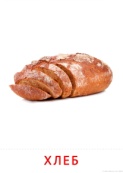 Подготовить продукты.5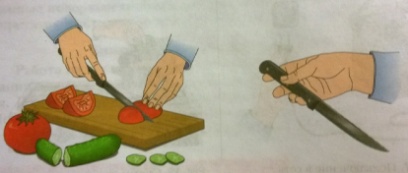 Повторить правила техники безопасности.6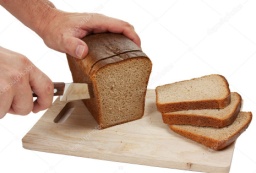 Отрезать хлеб.7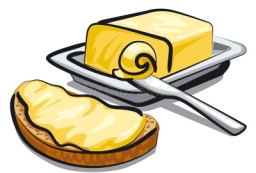 Намазать масло на хлеб.